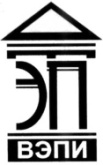 Автономная некоммерческая образовательная организациявысшего образования«Воронежский экономико-правовой институт»(АНОО ВО «ВЭПИ»)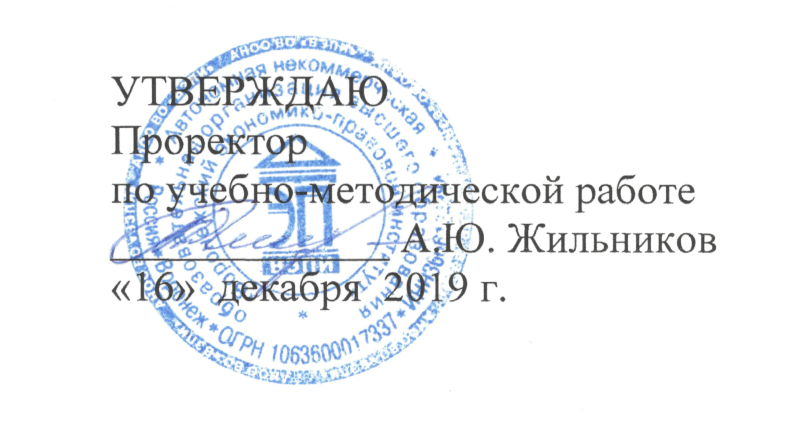 КАФЕДРА УГОЛОВНОГО ПРАВА И КРИМИНОЛОГИИРАБОЧАЯ ПРОГРАММА ДИСЦИПЛИНЫ (МОДУЛЯ)Научные основы квалификации преступлений(наименование дисциплины (модуля))Направление подготовки 	40.04.01 Юриспруденция		(код и наименование направления подготовки)Направленность (профиль) 	Правоохранительная		(наименование направленности (профиля))Квалификация выпускника 	Магистр		(наименование квалификации)Форма обучения 	Очная, заочная		(очная, очно-заочная, заочная)Воронеж2019Рабочая программа дисциплины (модуля) «Научные основы квалификации преступлений» является составной частью основной профессиональной образовательной программы – образовательной программы высшего образования по направлению подготовки 40.04.01 Юриспруденция (направленность (профиль) Правоохранительная) и соответствует требованиям Федерального государственного образовательного стандарта высшего профессионального образования по направлению подготовки 030900 Юриспруденция (квалификация (степень) «магистр»).Рабочая программа обсуждена и одобрена на заседании кафедры уголовного права и криминологии.Протокол от «13»   ноября   . № 2Составитель: доктор юридических наук,доцент, профессор кафедры Уголовногоправа и криминологииАНОО ВО «Воронежский 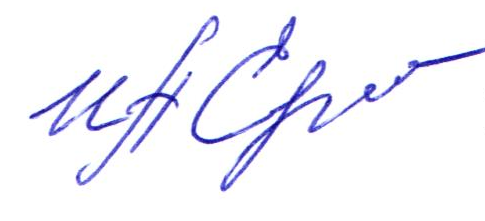 экономико-правовой институт»                                              И.А. Ефремова                              Рецензенты: кандидат педагогических наук,доцент, доцент кафедры Уголовного права и криминологии АНОО ВО 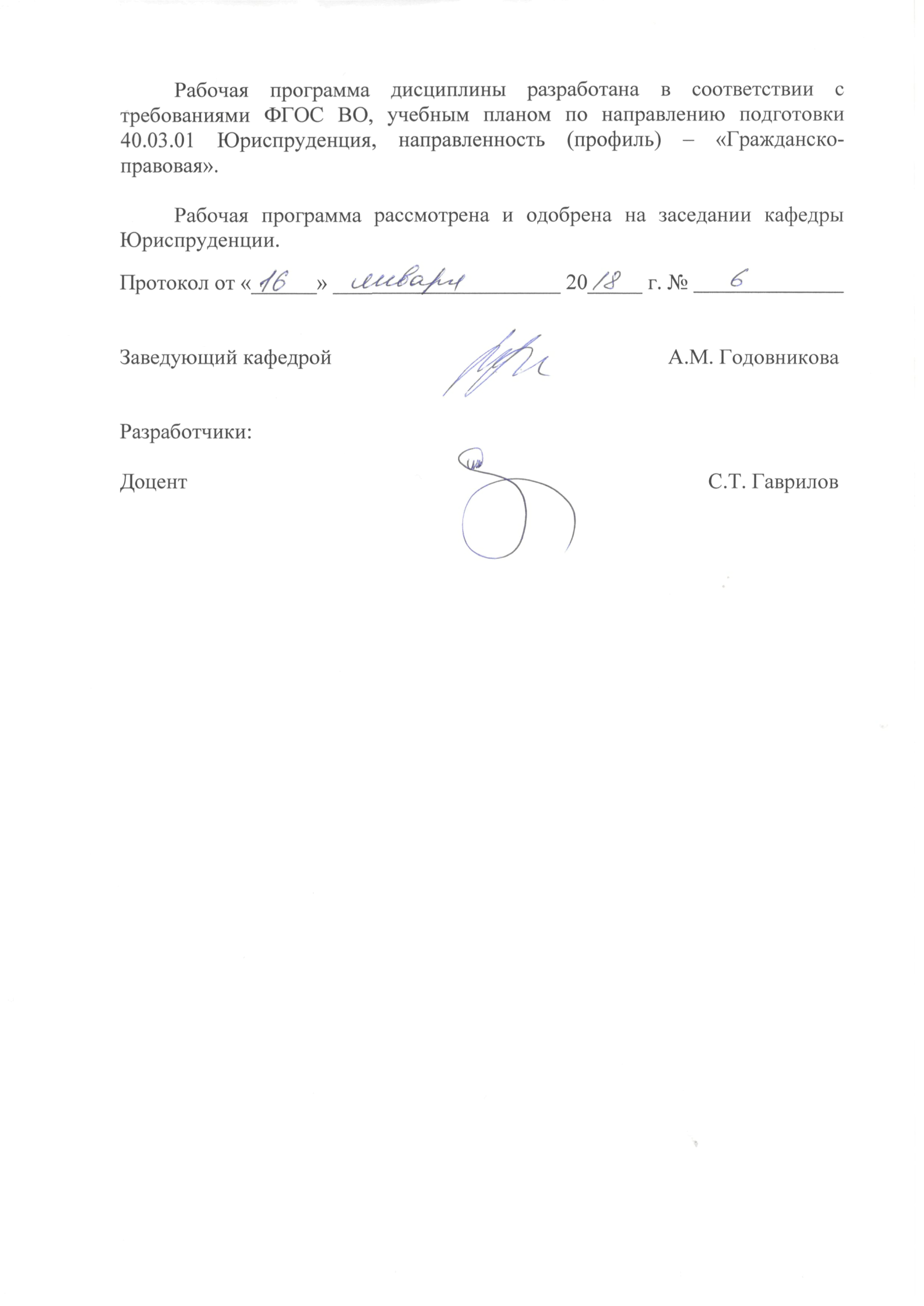 «Воронежский экономико-правовой институт»                                                                                 С.Т. Гавриловкандидат юридических наук,доцент кафедры	Гуманитарных дисциплин, гражданского и уголовного 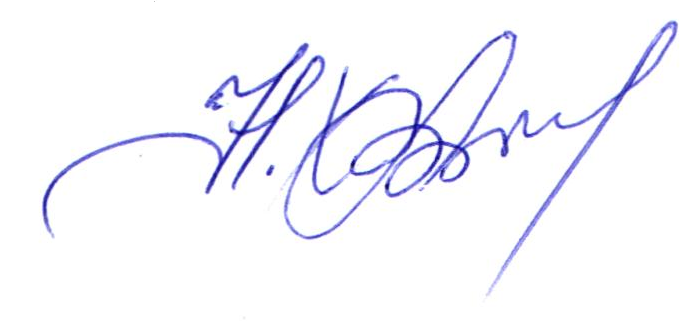 права ФГБОУ ВО Воронежский ГАУ                                                                    Н.А. ХузинаСОДЕРЖАНИЕРаздел 1. Планируемые результаты освоения образовательной программы, соотнесенные с планируемыми результатами освоения 
дисциплины (модуля)	4Раздел 2. Объем и содержание дисциплины (модуля) 	6Раздел 3. Перечень основной и дополнительной учебной и научной литературы, необходимой для освоения дисциплины (модуля)	28Раздел 4. Материально-техническое и учебно-методическое обеспечение	30Раздел 1. Планируемые результаты освоения образовательной программы, соотнесенные с планируемыми результатами освоения дисциплины (модуля)В результате освоения дисциплины (модуля) формируются следующие компетенции: ПК-2, ПК-3, ПК-6, ПК-11 которые соотносятся со следующими результатами освоения дисциплины (модуля): Раздел 2. Объем и содержание дисциплины (модуля)2.1. Темы (разделы) дисциплины (модуля) и трудоемкость по видам учебных занятий (в академических часах)2.1.1. Тематический план очной формы обучения2.1.2. Тематический план заочной формы обучения2.2. Содержание дисциплины (модуля), структурированное по темам (разделам)2.2.1. Для очной формы обучения:Содержание лекционного курсаСодержание занятий семинарского типа Содержание самостоятельной работы2.2.2. Для заочной формы обучения:Содержание лекционного курсаСодержание занятий семинарского типа Содержание самостоятельной работыРаздел 3. Перечень основной и дополнительной учебной и научной литературы, необходимой для освоения дисциплины (модуля):3.1. Основная литература:3.1.1. Основная учебная литература:1. Квалификация преступлений: учебное пособие для вузов / О. С. Капинус [и др.]; под редакцией О. С. Капинус. — 2-е изд. — Москва: Издательство Юрайт, 2019. — 204 с. — (Высшее образование). — ISBN 978-5-534-11016-6. — Текст: электронный // ЭБС Юрайт [сайт]. — URL: https://biblio-online.ru/bcode/445322;2. Бавсун М.В. Квалификация преступлений по признакам субъективной стороны: учебное пособие для бакалавриата и магистратуры / М. В. Бавсун, С.В. Векленко. — 2-е изд., испр. и доп. — Москва: Издательство Юрайт, 2019. — 152 с. — (Бакалавр и магистр. Модуль). — ISBN 978-5-534-03668-8. — Текст : электронный // ЭБС Юрайт [сайт]. — URL: https://biblio-online.ru/bcode/4383423. Кауфман М. А. Теория квалификации преступлений : учебное пособие / М. А. Кауфман. — Москва : Российский государственный университет правосудия, 2017. — 80 c. — ISBN 978-5-93916-615-7. — Текст : электронный // Электронно-библиотечная система IPR BOOKS : [сайт]. — URL: http://www.iprbookshop.ru/74186.html 3.1.2. Основная научная литература:1. Джинджолия, Р. С. Унификация оценочных признаков при квалификации преступлений против личности: монография / Р. С. Джинджолия ; под редакцией А. А. Магомедов. — Москва : ЮНИТИ-ДАНА, 2017. — 272 c. — ISBN 5-238-00751-5. — Текст : электронный // Электронно-библиотечная система IPR BOOKS : [сайт]. — URL: http://www.iprbookshop.ru/71126.html2. Музюкин, А. П. Мотив преступления и его уголовно-правовое значение: монография / А. П. Музюкин. — Москва : ЮНИТИ-ДАНА, 2017. — 127 c. — ISBN 978-5-238-02299-4. — Текст : электронный // Электронно-библиотечная система IPR BOOKS : [сайт]. — URL: http://www.iprbookshop.ru/71130.html3.2. Дополнительная литература:3.2.1. Дополнительная учебная литература: 1.  Тюнин В. И. Преступления в сфере экономической деятельности : учебное пособие для бакалавриата, специалитета и магистратуры / В. И. Тюнин. — 2-е изд., перераб. и доп. — Москва : Издательство Юрайт, 2019. — 289 с. — (Бакалавр. Специалист. Магистр). — ISBN 978-5-534-05642-6. — Текст : электронный // ЭБС Юрайт [сайт]. — URL: https://biblio-online.ru/bcode/4383772. Савельев Д. В. Соучастие в преступлении. Преступная группа : учебное пособие для бакалавриата, специалитета и магистратуры / Д. В. Савельев. — 2-е изд., перераб. и доп. — Москва : Издательство Юрайт, 2019. — 133 с. — (Бакалавр. Специалист. Магистр). — ISBN 978-5-534-09501-2. — Текст: электронный // ЭБС Юрайт [сайт]. — URL: https://biblio-online.ru/bcode/4280343. Никонов П. В. Теория и практика квалификации должностных преступлений (Глава 30 УК РФ): учебное пособие / П. В. Никонов, В. Н. Шиханов. — Санкт-Петербург : Юридический центр Пресс, 2016. — 704 c. — ISBN 978-5-94201-722-4. — Текст : электронный // Электронно-библиотечная система IPR BOOKS : [сайт]. — URL: http://www.iprbookshop.ru/77137.html 4. Петроченков С.Д. вопросу об особенностях квалификации мошенничества в сфере компьютерной информации / С.Д, Петроченков //  Закон и право. 2017. № 9. С. 65 – 68. — Текст: электронный // Электронно-библиотечная система IPR BOOKS: [сайт]. — URL: http://www.iprbookshop.ru/64322.html 3.2.2. Дополнительная научная литература и официальные справочно-библиографические и специализированные периодические издания:1. Малько А.В. Юридический энциклопедический словарь / А.В.  Малько. М.: Проспект, 2020. – 1136 с. 2. Государство и право. 3. Российское право: образование, практика, наука. 4. Международное уголовное право и международная юстиция. 5. Собрание законодательства. 6.Российская газета, включая Российскую газету – Неделя. Раздел  4. Материально-техническое и учебно-методическое обеспечение4.1. Специальные помещения:Учебные аудитории для проведения занятий лекционного и семинарского типов, текущего контроля и промежуточной аттестации;Конференц-зал;Аудитория для самостоятельной работы обучающихся по направлению подготовки «Юриспруденция».Специальные помещения укомплектованы специализированной мебелью и техническими средствами обучения, обеспечивающими проведение занятий, в том числе в активных и интерактивных формах: 1. Рабочее место преподавателя (стол, стул); мебель ученическая; доска для письма мелом; баннеры; трибуна для выступлений.2.Мультимедийный проектор; экран; видеопроекционное оборудование для презентаций; средства звуковоспроизведния; 30 персональных компьютеров с  доступом к сети Интернет и установленным лицензионным программным обеспечением.4.2. Электронные библиотечные системы:1. Электронно-библиотечная система «IPRbooks». Режим доступа: http://www.IPRbooks.ru/ 2. Электронная библиотечная система Юрайт: Режим доступа: https://biblio-online.ru/ 4.3. Электронные образовательные ресурсы:Рабочая программа дисциплины (модуля) «Научные основы квалификации преступлений» размещена на официальном сайте АНОО ВО «ВЭПИ» в информационно-телекоммуникационной сети «Интернет» в разделе «Сведения об образовательной организации» / «Образование» / «Информация о рабочих программах дисциплин (по каждой дисциплине в составе образовательной программы) с приложением их копий» (http://vepi.ru/sveden/education/).Фонд оценочных средств для текущего контроля успеваемости и промежуточной аттестации по дисциплине «Научные основы квалификации преступлений» размещен в электронной информационно-образовательной среде АНОО ВО «ВЭПИ» в разделе «ФОС» (http://vepi.ru/eios/fos/).4.4. Лицензионное программное обеспечение:1. Операционная система Windows; 2. Microsoft Office 2007; 3. Антивирус Eset NOD 32. 4.5. Современные профессиональные базы данных и информационные справочные системы4.5.1. Профессиональные базы данных:1. ГАС «Правосудие» (база данных судов судебной системы Российской Федерации, организационной структуре, полномочиях, сведений о размере и порядке уплаты государственной пошлины, находящихся в судах делах и принятых по ним судебным актам, порядке их обжалования, информации о порядке подачи и рассмотрения обращений граждан и прочей информации о деятельности). Режим доступа: https://sudrf.ru/4.5.2. Информационные справочные системы:1. Справочно-правовая система «КонсультантПлюс». Договор от 01.09.2020 № 75-2020/RDD; 2. Справочно-правовая система «Гарант». Договор от 05.11.2014 № СК6030/11/14.Лист регистрации изменений к рабочей программе дисциплины (модуля)Код компетенцииСодержание компетенцииПланируемые результаты освоения дисциплины (соответствующие содержанию дисциплины (модуля) знания, умения и навыки)ПК-2способность квалифицированно применять нормативные правовые акты в конкретных сферах юридической деятельности, реализовывать нормы материального и процессуального права в профессиональной деятельностизнать:основные научные подходы к институту квалификации преступлений, принципы и правила квалификации преступлений, особенности квалифицированного применения нормативных правовых актов в конкретных сферах юридической деятельности, реализации норм материального и процессуального права в процессе квалификации преступленийуметь: квалифицированно применять нормативные правовые акты в процессе квалификации преступлений, реализовывать норм материального и процессуального права в процессе квалификации преступленийвладеть:применения нормативных правовых актов в процессе квалификации преступлений, реализации норм материального и процессуального права в процессе квалификации преступленийПК-3готовность к выполнению должностных обязанностей по обеспечению законности и правопорядка, безопасности личности, общества, государствазнать:основные научные подходы к институту квалификации преступлений, принципы и правила квалификации преступлений  в конкретных сферах юридической деятельности, в том числе по обеспечению законности и правопорядка, безопасности личности, общества, государствауметь: квалифицированно применять нормативные правовые акты в процессе квалификации преступлений, выполнять должностные обязанности  по обеспечению законности и правопорядка, безопасности личности, общества, государства в процессе квалификации преступленийвладеть:навыками применения нормативных правовых актов в профессиональной деятельности по обеспечению законности и правопорядка, безопасности личности, общества, государства в процессе квалификации преступленийПК-6способность выявлять, давать оценку и содействовать пресечению коррупционного поведениязнать:основные научные подходы к институту квалификации преступлений, принципы и правила квалификации коррупционного преступления в конкретных сферах юридической деятельности, в том числе по выявлению, оценке и содействия пресечению коррупционного поведенияуметь: квалифицированно применять нормативные правовые акты в процессе квалификации коррупционных преступлений, выполнять должностные обязанности  по выявлению, оценке и содействия пресечению коррупционного поведениявладеть:навыками применения нормативных правовых актов в профессиональной деятельности по выявлению, оценке и содействия пресечению коррупционного поведенияПК-11способность квалифицированно проводить научные исследования в области правазнать:основные научные подходы к институту квалификации преступлений, принципы и правила квалификации преступленийуметь: квалифицированно проводить научные исследования в области квалификации преступлений владеть:навыками проведения научных исследований в области квалификации преступлений№п/пТема (раздел)дисциплины (модуля)Общая трудоёмкость (в часах)Виды учебных занятий, включая самостоятельную работу обучающихся и трудоемкость (в часах)Виды учебных занятий, включая самостоятельную работу обучающихся и трудоемкость (в часах)Виды учебных занятий, включая самостоятельную работу обучающихся и трудоемкость (в часах)Виды учебных занятий, включая самостоятельную работу обучающихся и трудоемкость (в часах)Виды учебных занятий, включая самостоятельную работу обучающихся и трудоемкость (в часах)Форма текущего контроля и промежуточной аттестации с указанием вида оценочных средств№п/пТема (раздел)дисциплины (модуля)Общая трудоёмкость (в часах)Аудиторные учебные занятияАудиторные учебные занятияАудиторные учебные занятияАудиторные учебные занятияСамостоятельная работа обучающихсяФорма текущего контроля и промежуточной аттестации с указанием вида оценочных средств№п/пТема (раздел)дисциплины (модуля)ВсегоЛекцииЛабораторный практикумПрактические занятияСеминарские занятияСамостоятельная работа обучающихсяФорма текущего контроля и промежуточной аттестации с указанием вида оценочных средств1.Общие положения о квалификации преступлений242220Устный опрос (список вопросов для устного опроса)Обсуждение доклада (темы докладов)Дискуссия (темы дискуссии)2.Квалификация преступлений по элементам состава преступления2512220Устный опрос (список вопросов для устного опроса) Обсуждение доклада (темы докладов) Разбор конкретных ситуаций  (конкретные ситуации для анализа) Презентация (темы презентаций)3.Квалификация особых видов преступной деятельности2512220Устный опрос (список вопросов для устного опроса)Разбор конкретных ситуаций  (конкретные ситуации для анализа) Дискуссия (темы дискуссии)4.Правила квалификации преступлений2512220Устный опрос (список вопросов для устного опроса)Подготовка реферата (темы рефератов)Разбор конкретных ситуаций  (конкретные ситуации для анализа) Дискуссия (темы дискуссии)Семинар в диалоговом режиме5.Квалификация отдельных видов преступлений2714220Устный опрос (список вопросов для устного опроса) Подготовка реферата (темы рефератов) Деловая игра (тема деловой игры) Проведение тренингов(темы тренингов)Контрольная работа (комплект типовых заданий для выполнения контрольных работ)Тестирование (комплект типовых вопросов для тестирования)Промежуточная аттестация54Экзамен (теоретические вопросы для проверки знаний и типовые задания для проверки умений и навыков к экзамену)Итого:1804121010054№п/пТема (раздел)дисциплины (модуля)Общая трудоёмкость (в часах)Виды учебных занятий, включая самостоятельную работу обучающихся и трудоемкость (в часах)Виды учебных занятий, включая самостоятельную работу обучающихся и трудоемкость (в часах)Виды учебных занятий, включая самостоятельную работу обучающихся и трудоемкость (в часах)Виды учебных занятий, включая самостоятельную работу обучающихся и трудоемкость (в часах)Виды учебных занятий, включая самостоятельную работу обучающихся и трудоемкость (в часах)Форма текущего контроля и промежуточной аттестации с указанием вида оценочных средств№п/пТема (раздел)дисциплины (модуля)Общая трудоёмкость (в часах)Аудиторные учебные занятияАудиторные учебные занятияАудиторные учебные занятияАудиторные учебные занятияСамостоятельная работа обучающихсяФорма текущего контроля и промежуточной аттестации с указанием вида оценочных средств№п/пТема (раздел)дисциплины (модуля)ВсегоЛекцииЛабораторный практикумПрактические занятияСеминарские занятияСамостоятельная работа обучающихсяФорма текущего контроля и промежуточной аттестации с указанием вида оценочных средств1.Общие положения о квалификации преступлений321130Устный опрос (список вопросов для устного опроса)Обсуждение доклада (темы докладов)Дискуссия (темы дискуссии)2.Квалификация преступлений по элементам состава преступления3311130Устный опрос (список вопросов для устного опроса) Обсуждение доклада (темы докладов) Разбор конкретных ситуаций  (конкретные ситуации для анализа) Презентация (темы презентаций)3.Квалификация особых видов преступной деятельности3412130Устный опрос (список вопросов для устного опроса)Разбор конкретных ситуаций  (конкретные ситуации для анализа) Дискуссия (темы дискуссии)4.Правила квалификации преступлений3512131Устный опрос (список вопросов для устного опроса)Подготовка реферата (темы рефератов)Разбор конкретных ситуаций  (конкретные ситуации для анализа) Дискуссия (темы дискуссии)Семинар в диалоговом режиме5.Квалификация отдельных видов преступлений3712232Устный опрос (список вопросов для устного опроса) Подготовка реферата (темы рефератов) Деловая игра (тема деловой игры) Проведение тренингов(темы тренингов)Контрольная работа (комплект типовых заданий для выполнения контрольных работ)Тестирование (комплект типовых вопросов для тестирования)Промежуточная аттестацияЭкзамен (теоретические вопросы для проверки знаний и типовые задания для проверки умений и навыков к экзамену)Итого:1804861539№Название темы (раздела) дисциплины (модуля)Содержание 1.Тема № 1. Общие положения о квалификации преступленийПонятие и виды квалификации преступлений. Теоретические основы квалификации преступлений. Условия правильной квалификации преступлений. Значение квалификации преступлений. Понятие, виды, содержание принципов квалификации преступлений. Юридические основы квалификации преступлений. Взаимосвязь Общей и Особенной частей УК РФ в квалификации преступлений. 2.Тема № 2. Квалификация преступлений по элементам состава преступления Состав преступления как юридическое основание квалификации преступлений. Виды составов и их значение для квалификации преступлений. Квалификация преступления по объекту посягательства. Учет признаков объекта при квалификации преступления и их влияние на нее. Квалификация преступления по объективной стороне преступления. Роль и значение основных и факультативных признаков объективной стороны в процессе квалификации преступлений. Квалификация преступления по субъекту преступления. Особенности квалификации преступлений, совершенных специальным субъектом. 3.Тема № 3.  Квалификация особых видов преступной деятельностиКвалификация неоконченного преступления. Условия квалификации приготовления к преступлению. Квалификация покушения на преступление, его отграничение от добровольного отказа от доведения преступления до конца. Квалификация соучастия в преступлении. Влияние форм соучастия на квалификацию преступлений. Квалификация форм соучастия, регламентированных самостоятельным составом преступления. 4.Тема № 4. Правила квалификации преступленийИнтерактивная лекцияПонятие правил квалификации преступлений. Проблемы их унификации (универсализации). Виды классификаций правил квалификации преступлений. Общие правила квалификации преступлений. Общие правила квалификации преступлений при наличии субъективных ошибок в признаках посягательства. Правила квалификации преступления при наличии фактической ошибки. Правила квалификации особых видов преступной деятельности. Правила изменения квалификации преступлений. 5.Тема № 5. Квалификация отдельных видов преступленийИнтерактивная лекцияКвалификация преступлений против личности. Квалификация убийств. Квалификация причинения различной тяжести вреда здоровью. Квалификация преступлений против свободы, чести и достоинства личности. Квалификация половых преступлений. Квалификация преступлений против несовершеннолетних. Квалификация преступлений против собственности. Особенности квалификации хищений. Особенности квалификации отдельных составов преступлений в сфере экономической деятельности. Квалификация преступлений, посягающих на интересы службы в коммерческих и иных организациях. №Название темы (раздела) дисциплины (модуля) Содержание1.Тема № 1. Общие положения о квалификации преступленийИнтерактивная форма проведения занятий (дискуссия)Вопросы дискуссии:1. Квалификационные ошибки: теория и практика2. Принципы и правила квалификации преступлений в конкретных сферах юридической деятельности, в том числе по обеспечению законности и правопорядка, безопасности личности, общества, государстваПрактическое занятие:План занятия (вопросы для изучения):1. Понятие и виды квалификации преступлений. 2. Основные научные подходы к институту квалификации преступлений. 3. Принципы и правила квалификации преступления. 4. Проблемы толкования оценочных понятий уголовного закона и их влияние на квалификацию преступлений. Семинарское занятие:План занятия (вопросы для изучения):1. Значение постановлений Пленумов Верховного Суда РФ в процессе квалификации преступлений. 2. Виды ошибок толкования квалификации преступлений в постановлениях Пленума Верховного Суда. 3. Процесс квалификации преступления и способность выявлять, давать оценку и содействовать пресечению коррупционного поведенияТемы докладов:1. Понятие квалификации преступлений как процесса и результата деятельности. 2. Квалификация преступлений как правовое и психологическое явление. 3. Уголовно-правовая квалификация – частный случай юридической квалификации. 4. Официальная и неофициальная квалификация, их признаки и значение. 5. Правильная и неправильная квалификация: понятие, разновидности. 6. Позитивная и негативная квалификация. 7. Понятие применения нормы права. 8. Применение нормативных правовых актов в процессе квалификации преступлений.9. Содержание процесса применения нормы права. 10. Реализация норм материального и процессуального права в процессе квалификации преступлений. 12. Социальное и правовое значение правильной квалификации преступлений. 12. Общая теория квалификации преступлений и ее место в системе науки уголовного права2.Тема № 2. Квалификация преступлений по элементам состава преступленияИнтерактивная форма проведения занятий (разбор конкретных ситуаций, презентация)Практическое занятие:План занятия (вопросы для изучения):1. Состав преступления как законодательная модель преступления и основание квалификации преступления. 2. Объект деяния и его значение при поиске инкриминируемой нормы. 3. Влияние признаков потерпевшего и его поведения на квалификацию преступления. 4. Значение предмета преступления для квалификации преступления. 5. Учет признаков объективной стороны деяния при квалификации преступления. 6. Роль факультативных признаков объективной стороны преступления в квалификации преступления. Семинарское занятие:План занятия (вопросы для изучения):1. Установление форм вины в процессе квалификации преступлений. 2 Роль мотива и цели преступления в квалификации преступления. 3. Особенности квалификации по субъекту преступления. 4. Квалификация преступлений со специальным субъектом. 5. Взаимосвязь квалификации преступления и тяжести преступления.Темы докладов:1. Элементы и признаки состава преступления. Классификация признаков состава преступления. 2. Виды составов преступлений. Основной, квалифицированный, особо квалифицированный, исключительно квалифицированный, привилегированный составы преступления. 3. Понятие разграничения преступлений. 4. Квалификация преступлений по объекту. Понятие и значение объекта преступления. Виды объектов преступления по «вертикали» и «горизонтали». 5. Предмет преступления. 6.Потерпевший от преступления. 7. Разграничение преступлений с пересекающимися объектами (ст.109 и ч.2 ст.143 УК РФ). 8. Квалификация преступлений по субъекту. Понятие и признаки субъекта преступления.Разбор конкретных ситуаций:1. 20-летний Ю. предложил двум 15-летним совершить кражу часов из местного музея. При этом он им объяснил, что ответственность за такую кражу предусмотрена ст. 164 УК РФ с 16 лет, поэтому даже в случае если их задержат, то они не будут подлежать ответственности. После совершения кражи, подростки передали Ю. часы, за что получили от Ю. 5 тысяч рублей. Через неделю после этого они были задержаны.Как должна быть разрешена данная ситуация.2. Ш., находясь в состоянии опьянения, поссорился с К. Ш. схватил К. за ноги и бросил через перила лестницы на землю с высоты более двух метров. При падении К. получил перелом шейного позвонка, от чего на третий день скончался.Какие элементы состава преступления являются для квалификации содеянного основополагающими?Дайте оценку содеянному. Примените квалифицированно нормативные правовые акты в процессе квалификации преступлений.Презентация.1. Квалификация по признакам объекта преступления. 2. Квалификация по признакам объективной стороны преступления. 3. Квалификация по признакам субъекта преступления. 4. Квалификация по признакам субъективной стороны преступления3.Тема № 3. Квалификация особых видов преступной деятельностиИнтерактивная форма проведения занятий (разбор конкретных ситуаций, дискуссия)Вопросы дискуссии:1. О проблеме квалификации соучастников преступления без признака группы.2. Отвечает ли институт неоконченного преступления основанию уголовной ответственности?Практическое занятие:План занятия (вопросы для изучения):1. Квалификация приготовления к преступлению. 2. Виды покушения на преступление и их квалификация. 3. Квалификация действий соучастников преступления. 4. Квалификация действий соучастников при эксцессе. 5. Особенности квалификации соучастия со специальным субъектом. Семинарское занятие:План занятия (вопросы для изучения):1. Квалификация форм соучастия. 2. Квалификация множественности преступлений. 3. Спорные позиции по вопросу толкования идеальной совокупности преступлений. 4. Понятие неоднократности в уголовном праве и его толкование. Темы докладов:1. Понятие и виды организатора преступления. Квалификация действий организатора преступления.2. Понятие подстрекателя к преступлению. Квалификация действий подстрекателя.3. Понятие пособника преступления, физическое и интеллектуальное пособничество. Квалификация деяний пособника.4. Акцессорная теория соучастия и теории самостоятельной ответственности соучастников.5. Соучастие в преступлениях со специальным субъектом.6. Проблемы квалификации действий соучастников при неоконченной преступной деятельности исполнителя, иных соучастников, при добровольном отказе исполнителя. Квалификация неудавшегося соучастия. Понятие эксцесса исполнителя. Качественный и количественный эксцессы. Правила квалификации преступлений при эксцессе исполнителя.7. Реальная совокупность преступлений, ее признаки. Отличие реальной совокупности преступлений от идеальной. Правила квалификации преступлений при реальной совокупности.8. Понятие и признаки рецидива преступлений. Виды рецидива (простой, опасный и особо опасный; общий и специальный; пенитенциарный), их характеристика.9. Квалификация преступлений при рецидиве. Понятие и виды конкуренции уголовно-правовых норм. Конкуренция общей и специальной норм, ее разновидности.Разбор конкретных ситуаций:6. Д. из мести хотел убить Р. и Т. Зная о том, что они вдвоем едут на рыбалку и будут ночевать в машине Р., он установил в ней дистанционное взрывное устройство. Проследив маршрут их передвижения, во время их ночевки на берегу лесного озера он привел взрывное устройство в действие. В результате чего Р. был убит, а Т. причинен тяжкий вред здоровью. Примените нормативные правовые акты в профессиональной деятельности по обеспечению законности и правопорядка, безопасности личности, общества, государства в процессе квалификации преступлений. Квалифицируйте содеянное Д.4.Тема № 4. Правила квалификации преступленийИнтерактивная форма проведения занятий (разбор конкретных ситуаций, дискуссия, семинар в диалоговом режиме)Вопросы дискуссии:1. Существует ли взаимосвязь процесса квалификации преступлений и уголовного судопроизводства?Семинар в диалоговом режиме1. Принципы квалификации преступлений. 2. Нормативные и ненормативные правила квалификации преступлений. 3. Понятие толкования уголовного закона. 4. Значение толкования закона для квалификации преступления.Практическое занятие:План занятия (вопросы для изучения):1. Понятие правил квалификации преступлений. 2. Недостатки классификаций правил квалификации преступлений. 3. Правила квалификации преступлений, основанные на принципах Конституции РФ и УК РФ. 4. Правила квалификации преступлений, вытекающие из общих положениях действия УК (во времени, в пространстве, по кругу лиц). Семинарское занятие:План занятия (вопросы для изучения): 1. Правила квалификации неоконченного преступления. 2. Правила квалификации действий соучастников преступления. 3. Правила квалификации форм соучастия в преступлении. 4. Правила квалификации совокупности преступлений. 5. Правила квалификации преступлений при конкуренции норм: а) общей и специальной нормы; б) части и целого. 6. Правила изменения квалификации преступлений: а) правила переквалификация преступления при изменении УК; б) правила переквалификации преступления в стадии судебного разбирательства. 7. Правила квалификации преступления при наличии ошибки в: а) объекте посягательства; б) предмете преступления; в) личности или в признаках потерпевшего; г) характере деяния; д) действии виновного; е) последствиях совершенного деяния; ж) развитии причинной связи деяния с последствием; з) орудиях и средствах совершения деяния; и) способе совершения преступления; к) отягчающих и смягчающих обстоятельствах преступления.Темы рефератов:1. Правила квалификации преступления при наличии фактической ошибки. 2. Правила квалификации особых видов преступной деятельности. 3. Правила изменения квалификации преступлений.Разбор конкретных ситуаций:Казанцев был признан виновным в том, что, являясь судебным приставом-исполнителем, совершил коррупционное преступление (получил взятку в крупном размере за совершение в пользу взяткодателя действий, входящих в его полномочия) и осужден по п. «г» ч.4 ст.290 УК РФ.Адвокат Казанцева ходатайствовал о переквалификации его действий на ч.3 ст.160 УК РФ в связи с тем, что он не мог осуществить вменяемое ему преступление из-за того, что использовать имеющееся служебное положение в пользу лиц, дающих ему взятку он не мог. Вышестоящий суд установил, что судебный пристав не вправе направлять постановления о снятии ареста либо уведомления об отсутствие ареста на принадлежащее ОАО строения.Чем отличается получение взятки от мошенничества?Примените квалифицированно нормативные правовые акты в процессе квалификации коррупционных преступлений. Квалифицируйте действия Казанцева при обстоятельствах, установленных вышестоящим судом. 5.Тема № 5. Квалификация отдельных видов преступленийИнтерактивная форма проведения занятий (деловая игра,) Деловая игра: «Преступления против собственности (хищения)» Проведение тренинговТематика: Преступления экономической направленности. Опыт защиты и обвиненияПрактическое занятие:План занятия (вопросы для изучения):1. Особенности квалификации убийств.2. Оценка тяжести вреда здоровью человека, причиненного совершением преступления.3. Установление и исчисление последствий совершения преступлений в сфере экономической деятельности.4. Квалификация террористических преступлений. 5. Квалификация групповых преступлений, образующих самостоятельные формы соучастия. 6. Квалификация преступлений, связанных с незаконным оборотом оружия. 7. Особенности квалификации преступлений экстремистской направленности.8. Квалификация взяточничества.Семинарское занятие:План занятия (вопросы для изучения):1. Квалификация содеянного как преступления против личности, в связи с незавершенностью посягательства на иной объект уголовно-правовой охраны.2. Критерии отграничения преступлений против личности от иных преступлений, причиняющих вред здоровью человека, расположенных в иных разделах УК РФ.3. Проблемы отграничения экономических преступлений от смежных составов преступлений, расположенных в иных разделах Особенной части УК РФ.4. Квалификация преступлений, связанных с незаконным оборотом наркотических средств. 5. Квалификация преступлений против общественной нравственности. 6. Квалификация экологических преступлений. 7. Квалификация транспортных преступлений. 8. Квалификация преступлений в сфере компьютерной информации9. Квалификация должностных злоупотреблений.10. Особенности квалификации против правосудия.11. Особенности квалификации в сфере управления.12. Принципы и правила квалификации коррупционного преступления в конкретных сферах юридической деятельности, в том числе по выявлению, оценке и содействия пресечению коррупционного поведенияТемы рефератов:1. Квалификация убийств. Квалификация причинения различной тяжести вреда здоровью. 2. Квалификация преступлений против несовершеннолетних.3. Особенности квалификации отдельных составов преступлений в сфере экономической деятельности. 4. Квалификация преступлений, посягающих на интересы службы в коммерческих и иных организациях.5. Квалификация террористических преступлений. Контрольная работа, тестирование№Название темы (раздела) дисциплины (модуля) Содержание самостоятельной работы обучающихся1.Тема № 1. Общие положения о квалификации преступленийЗначение постановлений Пленумов Верховного Суда РФ в теории квалификации преступлений и практике применения уголовного закона.2Тема № 2 Квалификация преступлений по элементам состава преступленияКвалификация преступления по субъективной стороне преступления. Роль и значение признаков субъективной стороны в квалификации преступлений. Влияние тяжести преступления на квалификацию преступлений.3.Тема № 3. Квалификация особых видов преступной деятельностиКвалификация множественности преступлений. Отграничение множественности преступлений от продолжаемых, длящихся и составных преступлений. Рецидив.4.Тема № 4. Правила квалификации преступленийПравила переквалификации преступления при изменении УК РФ. Правила переквалификации преступления в уголовном судопроизводстве5.Тема № 5. Квалификация отдельных видов преступленийКвалификация террористических преступлений. Квалификация групповых форм преступлений. №Название темы (раздела) дисциплины (модуля)Содержание 1.Тема № 1. Общие положения о квалификации преступленийПонятие и виды квалификации преступлений. Теоретические основы квалификации преступлений. Условия правильной квалификации преступлений. Значение квалификации преступлений. Понятие, виды, содержание принципов квалификации преступлений. Юридические основы квалификации преступлений. Взаимосвязь Общей и Особенной частей УК РФ в квалификации преступлений. 2.Тема № 2. Квалификация преступлений по элементам состава преступления Интерактивная лекцияСостав преступления как юридическое основание квалификации преступлений. Виды составов и их значение для квалификации преступлений. Квалификация преступления по объекту посягательства. Учет признаков объекта при квалификации преступления и их влияние на нее. Квалификация преступления по объективной стороне преступления. Роль и значение основных и факультативных признаков объективной стороны в процессе квалификации преступлений. Квалификация преступления по субъекту преступления. Особенности квалификации преступлений, совершенных специальным субъектом. 3.Тема № 3.  Квалификация особых видов преступной деятельностиИнтерактивная лекцияКвалификация неоконченного преступления. Условия квалификации приготовления к преступлению. Квалификация покушения на преступление, его отграничение от добровольного отказа от доведения преступления до конца. Квалификация соучастия в преступлении. Влияние форм соучастия на квалификацию преступлений. Квалификация форм соучастия, регламентированных самостоятельным составом преступления. 4.Тема № 4. Правила квалификации преступленийПонятие правил квалификации преступлений. Проблемы их унификации (универсализации). Виды классификаций правил квалификации преступлений. Общие правила квалификации преступлений. Общие правила квалификации преступлений при наличии субъективных ошибок в признаках посягательства. Правила квалификации преступления при наличии фактической ошибки. Правила квалификации особых видов преступной деятельности. Правила изменения квалификации преступлений. 5.Тема № 5. Квалификация отдельных видов преступленийИнтерактивная лекцияКвалификация преступлений против личности. Квалификация убийств. Квалификация причинения различной тяжести вреда здоровью. Квалификация преступлений против свободы, чести и достоинства личности. Квалификация половых преступлений. Квалификация преступлений против несовершеннолетних. Квалификация преступлений против собственности. Особенности квалификации хищений. Особенности квалификации отдельных составов преступлений в сфере экономической деятельности. Квалификация преступлений, посягающих на интересы службы в коммерческих и иных организациях. №Название темы (раздела) дисциплины (модуля) Содержание1.Тема № 1. Общие положения о квалификации преступленийИнтерактивная форма проведения занятий (дискуссия)Вопросы дискуссии:1. Квалификационные ошибки: теория и практика2. Принципы и правила квалификации преступлений в конкретных сферах юридической деятельности, в том числе по обеспечению законности и правопорядка, безопасности личности, общества, государстваПрактическое занятие:План занятия (вопросы для изучения):1. Понятие и виды квалификации преступлений. 2. Основные научные подходы к институту квалификации преступлений. 3. Принципы и правила квалификации преступления. 4. Проблемы толкования оценочных понятий уголовного закона и их влияние на квалификацию преступлений. Семинарское занятие:План занятия (вопросы для изучения):1. Значение постановлений Пленумов Верховного Суда РФ в процессе квалификации преступлений. 2. Виды ошибок толкования квалификации преступлений в постановлениях Пленума Верховного Суда. 3. Процесс квалификации преступления и способность выявлять, давать оценку и содействовать пресечению коррупционного поведенияТемы докладов:1. Понятие квалификации преступлений как процесса и результата деятельности. 2. Квалификация преступлений как правовое и психологическое явление. 3. Уголовно-правовая квалификация – частный случай юридической квалификации. 4. Официальная и неофициальная квалификация, их признаки и значение. 5. Правильная и неправильная квалификация: понятие, разновидности. 6. Позитивная и негативная квалификация. 7. Понятие применения нормы права. 8. Применение нормативных правовых актов в процессе квалификации преступлений.9. Содержание процесса применения нормы права. 10. Реализация норм материального и процессуального права в процессе квалификации преступлений. 12. Социальное и правовое значение правильной квалификации преступлений. 12. Общая теория квалификации преступлений и ее место в системе науки уголовного права2.Тема № 2. Квалификация преступлений по элементам состава преступленияИнтерактивная форма проведения занятий (разбор конкретных ситуаций, презентация)Практическое занятие:План занятия (вопросы для изучения):1. Состав преступления как законодательная модель преступления и основание квалификации преступления. 2. Объект деяния и его значение при поиске инкриминируемой нормы. 3. Влияние признаков потерпевшего и его поведения на квалификацию преступления. 4. Значение предмета преступления для квалификации преступления. 5. Учет признаков объективной стороны деяния при квалификации преступления. 6. Роль факультативных признаков объективной стороны преступления в квалификации преступления. Семинарское занятие:План занятия (вопросы для изучения):1. Установление форм вины в процессе квалификации преступлений. 2 Роль мотива и цели преступления в квалификации преступления. 3. Особенности квалификации по субъекту преступления. 4. Квалификация преступлений со специальным субъектом. 5. Взаимосвязь квалификации преступления и тяжести преступления.Темы докладов:1. Элементы и признаки состава преступления. Классификация признаков состава преступления. 2. Виды составов преступлений. Основной, квалифицированный, особо квалифицированный, исключительно квалифицированный, привилегированный составы преступления. 3. Понятие разграничения преступлений. 4. Квалификация преступлений по объекту. Понятие и значение объекта преступления. Виды объектов преступления по «вертикали» и «горизонтали». 5. Предмет преступления. 6.Потерпевший от преступления. 7. Разграничение преступлений с пересекающимися объектами (ст.109 и ч.2 ст.143 УК РФ). 8. Квалификация преступлений по субъекту. Понятие и признаки субъекта преступления.Разбор конкретных ситуаций:1. 20-летний Ю. предложил двум 15-летним совершить кражу часов из местного музея. При этом он им объяснил, что ответственность за такую кражу предусмотрена ст. 164 УК РФ с 16 лет, поэтому даже в случае если их задержат, то они не будут подлежать ответственности. После совершения кражи, подростки передали Ю. часы, за что получили от Ю. 5 тысяч рублей. Через неделю после этого они были задержаны.Как должна быть разрешена данная ситуация.2. Ш., находясь в состоянии опьянения, поссорился с К. Ш. схватил К. за ноги и бросил через перила лестницы на землю с высоты более двух метров. При падении К. получил перелом шейного позвонка, от чего на третий день скончался.Какие элементы состава преступления являются для квалификации содеянного основополагающими?Дайте оценку содеянному. Примените квалифицированно нормативные правовые акты в процессе квалификации преступлений.Презентация.1. Квалификация по признакам объекта преступления. 2. Квалификация по признакам объективной стороны преступления. 3. Квалификация по признакам субъекта преступления. 4. Квалификация по признакам субъективной стороны преступления3.Тема № 3. Квалификация особых видов преступной деятельностиИнтерактивная форма проведения занятий (разбор конкретных ситуаций, дискуссия)Вопросы дискуссии:1. О проблеме квалификации соучастников преступления без признака группы.2. Отвечает ли институт неоконченного преступления основанию уголовной ответственности?Практическое занятие:План занятия (вопросы для изучения):1. Квалификация приготовления к преступлению. 2. Виды покушения на преступление и их квалификация. 3. Квалификация действий соучастников преступления. 4. Квалификация действий соучастников при эксцессе. 5. Особенности квалификации соучастия со специальным субъектом. Семинарское занятие:План занятия (вопросы для изучения):1. Квалификация форм соучастия. 2. Квалификация множественности преступлений. 3. Спорные позиции по вопросу толкования идеальной совокупности преступлений. 4. Понятие неоднократности в уголовном праве и его толкование. Темы докладов:1. Понятие и виды организатора преступления. Квалификация действий организатора преступления.2. Понятие подстрекателя к преступлению. Квалификация действий подстрекателя.3. Понятие пособника преступления, физическое и интеллектуальное пособничество. Квалификация деяний пособника.4. Акцессорная теория соучастия и теории самостоятельной ответственности соучастников.5. Соучастие в преступлениях со специальным субъектом.6. Проблемы квалификации действий соучастников при неоконченной преступной деятельности исполнителя, иных соучастников, при добровольном отказе исполнителя. Квалификация неудавшегося соучастия. Понятие эксцесса исполнителя. Качественный и количественный эксцессы. Правила квалификации преступлений при эксцессе исполнителя.7. Реальная совокупность преступлений, ее признаки. Отличие реальной совокупности преступлений от идеальной. Правила квалификации преступлений при реальной совокупности.8. Понятие и признаки рецидива преступлений. Виды рецидива (простой, опасный и особо опасный; общий и специальный; пенитенциарный), их характеристика.9. Квалификация преступлений при рецидиве. Понятие и виды конкуренции уголовно-правовых норм. Конкуренция общей и специальной норм, ее разновидности.Разбор конкретных ситуаций:6. Д. из мести хотел убить Р. и Т. Зная о том, что они вдвоем едут на рыбалку и будут ночевать в машине Р., он установил в ней дистанционное взрывное устройство. Проследив маршрут их передвижения, во время их ночевки на берегу лесного озера он привел взрывное устройство в действие. В результате чего Р. был убит, а Т. причинен тяжкий вред здоровью. Примените нормативные правовые акты в профессиональной деятельности по обеспечению законности и правопорядка, безопасности личности, общества, государства в процессе квалификации преступлений. Квалифицируйте содеянное Д.4.Тема № 4. Правила квалификации преступленийИнтерактивная форма проведения занятий (разбор конкретных ситуаций, дискуссия, семинар в диалоговом режиме)Вопросы дискуссии:1. Существует ли взаимосвязь процесса квалификации преступлений и уголовного судопроизводства?Семинар в диалоговом режиме1. Принципы квалификации преступлений. 2. Нормативные и ненормативные правила квалификации преступлений. 3. Понятие толкования уголовного закона. 4. Значение толкования закона для квалификации преступления.Практическое занятие:План занятия (вопросы для изучения):1. Понятие правил квалификации преступлений. 2. Недостатки классификаций правил квалификации преступлений. 3. Правила квалификации преступлений, основанные на принципах Конституции РФ и УК РФ. 4. Правила квалификации преступлений, вытекающие из общих положениях действия УК (во времени, в пространстве, по кругу лиц). Семинарское занятие:План занятия (вопросы для изучения): 1. Правила квалификации неоконченного преступления. 2. Правила квалификации действий соучастников преступления. 3. Правила квалификации форм соучастия в преступлении. 4. Правила квалификации совокупности преступлений. 5. Правила квалификации преступлений при конкуренции норм: а) общей и специальной нормы; б) части и целого. 6. Правила изменения квалификации преступлений: а) правила переквалификация преступления при изменении УК; б) правила переквалификации преступления в стадии судебного разбирательства. 7. Правила квалификации преступления при наличии ошибки в: а) объекте посягательства; б) предмете преступления; в) личности или в признаках потерпевшего; г) характере деяния; д) действии виновного; е) последствиях совершенного деяния; ж) развитии причинной связи деяния с последствием; з) орудиях и средствах совершения деяния; и) способе совершения преступления; к) отягчающих и смягчающих обстоятельствах преступления.Темы рефератов:1. Правила квалификации преступления при наличии фактической ошибки. 2. Правила квалификации особых видов преступной деятельности. 3. Правила изменения квалификации преступлений.Разбор конкретных ситуаций:Казанцев был признан виновным в том, что, являясь судебным приставом-исполнителем, совершил коррупционное преступление (получил взятку в крупном размере за совершение в пользу взяткодателя действий, входящих в его полномочия) и осужден по п. «г» ч.4 ст.290 УК РФ.Адвокат Казанцева ходатайствовал о переквалификации его действий на ч.3 ст.160 УК РФ в связи с тем, что он не мог осуществить вменяемое ему преступление из-за того, что использовать имеющееся служебное положение в пользу лиц, дающих ему взятку он не мог. Вышестоящий суд установил, что судебный пристав не вправе направлять постановления о снятии ареста либо уведомления об отсутствие ареста на принадлежащее ОАО строения.Чем отличается получение взятки от мошенничества?Примените квалифицированно нормативные правовые акты в процессе квалификации коррупционных преступлений. Квалифицируйте действия Казанцева при обстоятельствах, установленных вышестоящим судом. 5.Тема № 5. Квалификация отдельных видов преступленийИнтерактивная форма проведения занятий (деловая игра,) Деловая игра: «Преступления против собственности (хищения)» Проведение тренинговТематика: Преступления экономической направленности. Опыт защиты и обвиненияПрактическое занятие:План занятия (вопросы для изучения):1. Особенности квалификации убийств.2. Оценка тяжести вреда здоровью человека, причиненного совершением преступления.3. Установление и исчисление последствий совершения преступлений в сфере экономической деятельности.4. Квалификация террористических преступлений. 5. Квалификация групповых преступлений, образующих самостоятельные формы соучастия. 6. Квалификация преступлений, связанных с незаконным оборотом оружия. 7. Особенности квалификации преступлений экстремистской направленности.8. Квалификация взяточничества.Семинарское занятие:План занятия (вопросы для изучения):1. Квалификация содеянного как преступления против личности, в связи с незавершенностью посягательства на иной объект уголовно-правовой охраны.2. Критерии отграничения преступлений против личности от иных преступлений, причиняющих вред здоровью человека, расположенных в иных разделах УК РФ.3. Проблемы отграничения экономических преступлений от смежных составов преступлений, расположенных в иных разделах Особенной части УК РФ.4. Квалификация преступлений, связанных с незаконным оборотом наркотических средств. 5. Квалификация преступлений против общественной нравственности. 6. Квалификация экологических преступлений. 7. Квалификация транспортных преступлений. 8. Квалификация преступлений в сфере компьютерной информации9. Квалификация должностных злоупотреблений.10. Особенности квалификации против правосудия.11. Особенности квалификации в сфере управления.12. Принципы и правила квалификации коррупционного преступления в конкретных сферах юридической деятельности, в том числе по выявлению, оценке и содействия пресечению коррупционного поведенияТемы рефератов:1. Квалификация убийств. Квалификация причинения различной тяжести вреда здоровью. 2. Квалификация преступлений против несовершеннолетних.3. Особенности квалификации отдельных составов преступлений в сфере экономической деятельности. 4. Квалификация преступлений, посягающих на интересы службы в коммерческих и иных организациях.5. Квалификация террористических преступлений. Контрольная работа, тестирование№Название темы (раздела) дисциплины (модуля) Содержание самостоятельной работы обучающихся1.Тема № 1. Общие положения о квалификации преступленийЗначение постановлений Пленумов Верховного Суда РФ в теории квалификации преступлений и практике применения уголовного закона.2Тема № 2 Квалификация преступлений по элементам состава преступленияКвалификация преступления по субъективной стороне преступления. Роль и значение признаков субъективной стороны в квалификации преступлений. Влияние тяжести преступления на квалификацию преступлений.3.Тема № 3. Квалификация особых видов преступной деятельностиКвалификация множественности преступлений. Отграничение множественности преступлений от продолжаемых, длящихся и составных преступлений. Рецидив.4.Тема № 4. Правила квалификации преступленийПравила переквалификации преступления при изменении УК РФ. Правила переквалификации преступления в уголовном судопроизводстве5.Тема № 5. Квалификация отдельных видов преступленийКвалификация террористических преступлений. Квалификация групповых форм преступлений. № п/пДата внесения измененийНомера измененных листовДокумент, на основании которого внесены измененияСодержание измененийПодпись составителя рабочей программы1.05.09.202028-29Договор № 4188/18 на предоставление доступа к электронной библиотечной системе от 06.07.2018 с ООО «Вузовское образование.Договор № 14/07-2020  на оказание услуг по предоставлению доступа к ЭБС от 14.07.2020 с ООО «Электронное издательство ЮРАЙТ»Актуализация литературы2.05.09.202030-31Федеральный государственный образовательный стандарт высшего профессионального образования по направлению подготовки 030900 Юриспруденция (квалификация (степень) «магистр»)(Приказом Минобрнауки России от 14.12.2010 г. № 1763 Пункт 7.18, 7.20)Обновление профессиональных баз данных и информационных справочных систем, комплекта лицензионного программного обеспечения